BGCFLMATHS DEPARTMENT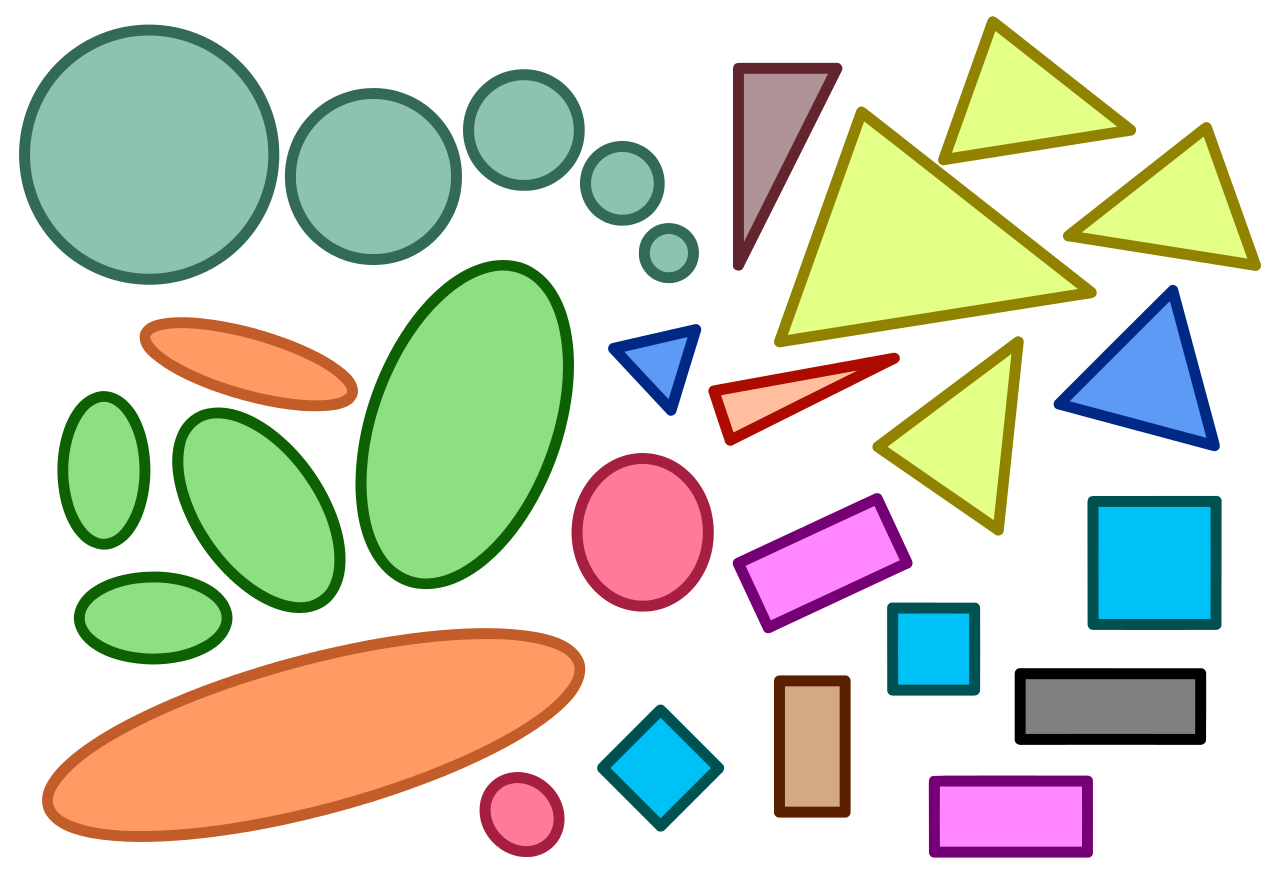 YEAR 7SCHEME OF WORKThis scheme of work is to be used as a guide only.  Sometimes due to unforeseen circumstances the class may be a week behind or sometimes may even a week ahead of schedule.  The topics will still be covered in the same order.Term 1 Year 7				Term 2 Year 7Term 3 Year 7				Term 4 Year 7Term 5Term 6NumberLearning Objectives.Resources.Week 1Stage 1: Read and write, add and take away numbers up to 10.Play money.  Number lines.Dice.Cubes.Counters.Textbooks.Worksheets.Follow me cards.Test sheets.ICT: My Maths, Twinkl and many more resources.Week 1Stage 2: Order numbers up to 100.  Write numbers in words and vice versa.  Understand place value for HTU.Play money.  Number lines.Dice.Cubes.Counters.Textbooks.Worksheets.Follow me cards.Test sheets.ICT: My Maths, Twinkl and many more resources.Week 1Stage 3: Understand place value up to 1000.Play money.  Number lines.Dice.Cubes.Counters.Textbooks.Worksheets.Follow me cards.Test sheets.ICT: My Maths, Twinkl and many more resources.Week 1Stage 2/3: Know addition and subtraction facts up to 20.Play money.  Number lines.Dice.Cubes.Counters.Textbooks.Worksheets.Follow me cards.Test sheets.ICT: My Maths, Twinkl and many more resources.Week 2Stage 3: Solve problems involving money.  Know that add is opposite to take away. (Change)Play money.  Number lines.Dice.Cubes.Counters.Textbooks.Worksheets.Follow me cards.Test sheets.ICT: My Maths, Twinkl and many more resources.Week 2Stage 3: Solve problems involving money.  Know that add is opposite to take away. (Change)Play money.  Number lines.Dice.Cubes.Counters.Textbooks.Worksheets.Follow me cards.Test sheets.ICT: My Maths, Twinkl and many more resources.Week 2Stage 5: Introduce decimals using money.Play money.  Number lines.Dice.Cubes.Counters.Textbooks.Worksheets.Follow me cards.Test sheets.ICT: My Maths, Twinkl and many more resources.Week 3Stage 3: Add and subtract 2 digit numbers mentally and on paper.Play money.  Number lines.Dice.Cubes.Counters.Textbooks.Worksheets.Follow me cards.Test sheets.ICT: My Maths, Twinkl and many more resources.Week 3Stage 3: Add and subtract 3 digit numbers on paper.  Play money.  Number lines.Dice.Cubes.Counters.Textbooks.Worksheets.Follow me cards.Test sheets.ICT: My Maths, Twinkl and many more resources.Week 4Stage 4: Know 2,3,4,5 and 10 times tables.Play money.  Number lines.Dice.Cubes.Counters.Textbooks.Worksheets.Follow me cards.Test sheets.ICT: My Maths, Twinkl and many more resources.Week 4Stage 6: Solve times and divide problems including remainders.Play money.  Number lines.Dice.Cubes.Counters.Textbooks.Worksheets.Follow me cards.Test sheets.ICT: My Maths, Twinkl and many more resources.Week 5Stage 4: Introduce times tables up to 10 x 10.Play money.  Number lines.Dice.Cubes.Counters.Textbooks.Worksheets.Follow me cards.Test sheets.ICT: My Maths, Twinkl and many more resources.Week 5Stage 4: Multiply 2 digit numbers by single digit numbers.Play money.  Number lines.Dice.Cubes.Counters.Textbooks.Worksheets.Follow me cards.Test sheets.ICT: My Maths, Twinkl and many more resources.Week 6Consolidation and end of term test.Play money.  Number lines.Dice.Cubes.Counters.Textbooks.Worksheets.Follow me cards.Test sheets.ICT: My Maths, Twinkl and many more resources.Advice: Less able pupils may not complete all sections.  They can concentrate on understanding number and simple addition and subtraction.  Most able pupils can progress further by solving problems involving 4 or more digits.Many activities can be taught as starters or games at the end of each lesson.Advice: Less able pupils may not complete all sections.  They can concentrate on understanding number and simple addition and subtraction.  Most able pupils can progress further by solving problems involving 4 or more digits.Many activities can be taught as starters or games at the end of each lesson.Advice: Less able pupils may not complete all sections.  They can concentrate on understanding number and simple addition and subtraction.  Most able pupils can progress further by solving problems involving 4 or more digits.Many activities can be taught as starters or games at the end of each lesson.MeasuresLearning Objectives.Resources.Week 1Stage 1: Order events.Clocks.  Number lines.Rulers.Metre rules.Trundle wheels.Weighing scales.Measuring jugs.Maps.Textbooks.Worksheets.Test sheets.ICT: My Maths, Twinkl and many more resources.Week 1Stage 2: Use measures of time.Clocks.  Number lines.Rulers.Metre rules.Trundle wheels.Weighing scales.Measuring jugs.Maps.Textbooks.Worksheets.Test sheets.ICT: My Maths, Twinkl and many more resources.Week 1Stage 2: Work out elapsed time.Clocks.  Number lines.Rulers.Metre rules.Trundle wheels.Weighing scales.Measuring jugs.Maps.Textbooks.Worksheets.Test sheets.ICT: My Maths, Twinkl and many more resources.Week 2Stage 1: Begin to measure length.Clocks.  Number lines.Rulers.Metre rules.Trundle wheels.Weighing scales.Measuring jugs.Maps.Textbooks.Worksheets.Test sheets.ICT: My Maths, Twinkl and many more resources.Week 2Stage 1: Begin to measure length.Clocks.  Number lines.Rulers.Metre rules.Trundle wheels.Weighing scales.Measuring jugs.Maps.Textbooks.Worksheets.Test sheets.ICT: My Maths, Twinkl and many more resources.Week 2Stage 4: Use metric units to measure length.Clocks.  Number lines.Rulers.Metre rules.Trundle wheels.Weighing scales.Measuring jugs.Maps.Textbooks.Worksheets.Test sheets.ICT: My Maths, Twinkl and many more resources.Week 2Stage 4: Use correct instruments and units to read measurements of length.Clocks.  Number lines.Rulers.Metre rules.Trundle wheels.Weighing scales.Measuring jugs.Maps.Textbooks.Worksheets.Test sheets.ICT: My Maths, Twinkl and many more resources.Week 3Stage 2: Begin to measure mass.Clocks.  Number lines.Rulers.Metre rules.Trundle wheels.Weighing scales.Measuring jugs.Maps.Textbooks.Worksheets.Test sheets.ICT: My Maths, Twinkl and many more resources.Week 3Stage 4: Use metric units to measure mass. Clocks.  Number lines.Rulers.Metre rules.Trundle wheels.Weighing scales.Measuring jugs.Maps.Textbooks.Worksheets.Test sheets.ICT: My Maths, Twinkl and many more resources.Week 3Stage 4: Use correct instruments and units to read measurements of mass.Clocks.  Number lines.Rulers.Metre rules.Trundle wheels.Weighing scales.Measuring jugs.Maps.Textbooks.Worksheets.Test sheets.ICT: My Maths, Twinkl and many more resources.Week 4Stage 3: Begin to measure capacity.Clocks.  Number lines.Rulers.Metre rules.Trundle wheels.Weighing scales.Measuring jugs.Maps.Textbooks.Worksheets.Test sheets.ICT: My Maths, Twinkl and many more resources.Week 4Stage 4: Use metric units to measure capacity.Clocks.  Number lines.Rulers.Metre rules.Trundle wheels.Weighing scales.Measuring jugs.Maps.Textbooks.Worksheets.Test sheets.ICT: My Maths, Twinkl and many more resources.Week 4Stage 4: Use correct instruments and units to read measurements of capacity.Clocks.  Number lines.Rulers.Metre rules.Trundle wheels.Weighing scales.Measuring jugs.Maps.Textbooks.Worksheets.Test sheets.ICT: My Maths, Twinkl and many more resources.Week 5Stage 4: Estimate everyday measurements, including length, mass and capacity.Clocks.  Number lines.Rulers.Metre rules.Trundle wheels.Weighing scales.Measuring jugs.Maps.Textbooks.Worksheets.Test sheets.ICT: My Maths, Twinkl and many more resources.Week 6Consolidation and end of term test.Clocks.  Number lines.Rulers.Metre rules.Trundle wheels.Weighing scales.Measuring jugs.Maps.Textbooks.Worksheets.Test sheets.ICT: My Maths, Twinkl and many more resources.Advice: Less able pupils may not complete all sections.  They can concentrate on being able to tell the time and measuring. Most able pupils can progress further by solving problems timetables etc and estimating and measuring more difficult objects.Many activities can be taught as starters or games at the end of each lesson. Previous topics such as number bonds and times tables can also be revisited and reinforced in starter or plenary activities.Advice: Less able pupils may not complete all sections.  They can concentrate on being able to tell the time and measuring. Most able pupils can progress further by solving problems timetables etc and estimating and measuring more difficult objects.Many activities can be taught as starters or games at the end of each lesson. Previous topics such as number bonds and times tables can also be revisited and reinforced in starter or plenary activities.Advice: Less able pupils may not complete all sections.  They can concentrate on being able to tell the time and measuring. Most able pupils can progress further by solving problems timetables etc and estimating and measuring more difficult objects.Many activities can be taught as starters or games at the end of each lesson. Previous topics such as number bonds and times tables can also be revisited and reinforced in starter or plenary activities.Data HandlingLearning Objectives.Resources.Week 1Stage 1: Read information in tables and lists.Probability lines.Dice.Cubes.Playing cards.Textbooks.Worksheets.Test sheets.ICT: My Maths, Twinkl and many more resources.Week 1Stage 2: Draw bar charts.Probability lines.Dice.Cubes.Playing cards.Textbooks.Worksheets.Test sheets.ICT: My Maths, Twinkl and many more resources.Week 1Stage 3: Interpret bar charts.Probability lines.Dice.Cubes.Playing cards.Textbooks.Worksheets.Test sheets.ICT: My Maths, Twinkl and many more resources.Week 2Stage 2: Draw pictograms.Probability lines.Dice.Cubes.Playing cards.Textbooks.Worksheets.Test sheets.ICT: My Maths, Twinkl and many more resources.Week 2Stage 2: Draw pictograms.Probability lines.Dice.Cubes.Playing cards.Textbooks.Worksheets.Test sheets.ICT: My Maths, Twinkl and many more resources.Week 2Stage 3: Interpret pictograms.Probability lines.Dice.Cubes.Playing cards.Textbooks.Worksheets.Test sheets.ICT: My Maths, Twinkl and many more resources.Week 2Stage 3: Collect data and record it in a frequency table/tally chart.Probability lines.Dice.Cubes.Playing cards.Textbooks.Worksheets.Test sheets.ICT: My Maths, Twinkl and many more resources.Week 3Stage 4: Group data in groupsProbability lines.Dice.Cubes.Playing cards.Textbooks.Worksheets.Test sheets.ICT: My Maths, Twinkl and many more resources.Week 3Stage 4: Sort analyse and present data. Probability lines.Dice.Cubes.Playing cards.Textbooks.Worksheets.Test sheets.ICT: My Maths, Twinkl and many more resources.Week 4Stage 3: Understand and use the probability scale using words such as impossible, likely etc.Probability lines.Dice.Cubes.Playing cards.Textbooks.Worksheets.Test sheets.ICT: My Maths, Twinkl and many more resources.Week 4Stage 3: Understand and use the probability scale from 0 to 1.Probability lines.Dice.Cubes.Playing cards.Textbooks.Worksheets.Test sheets.ICT: My Maths, Twinkl and many more resources.Stage 3: Place events such as the probability of throwing a 6 on a die on the probability scale.Probability lines.Dice.Cubes.Playing cards.Textbooks.Worksheets.Test sheets.ICT: My Maths, Twinkl and many more resources.Week 5Stage 5: Find and interpret probabilities from an experiment using all the skills learnt so far this term.Probability lines.Dice.Cubes.Playing cards.Textbooks.Worksheets.Test sheets.ICT: My Maths, Twinkl and many more resources.Week 6Consolidation and end of term test.Probability lines.Dice.Cubes.Playing cards.Textbooks.Worksheets.Test sheets.ICT: My Maths, Twinkl and many more resources.Advice: Less able pupils may not complete all sections.  They can concentrate on drawing and interpreting simple bar charts and pictograms.  They can collect and analyse simple data such as favourite colours etc.  Most able pupils can progress further by working independently to collect and analyse more difficult data such as heights of other pupils. Previous topics such as number bonds and times tables can also be revisited and reinforced in starter or plenary activities.Advice: Less able pupils may not complete all sections.  They can concentrate on drawing and interpreting simple bar charts and pictograms.  They can collect and analyse simple data such as favourite colours etc.  Most able pupils can progress further by working independently to collect and analyse more difficult data such as heights of other pupils. Previous topics such as number bonds and times tables can also be revisited and reinforced in starter or plenary activities.Advice: Less able pupils may not complete all sections.  They can concentrate on drawing and interpreting simple bar charts and pictograms.  They can collect and analyse simple data such as favourite colours etc.  Most able pupils can progress further by working independently to collect and analyse more difficult data such as heights of other pupils. Previous topics such as number bonds and times tables can also be revisited and reinforced in starter or plenary activities.ShapeLearning Objectives.Resources.Week 1Stage 1: Describe things about shapes such as straight lines, curved lines etc.Sets of plastic shapes.Lesson templates.Textbooks.Worksheets.Follow me cards.Flip charts.Mirrors.Pairs of compasses.Angle measures.ICT: My Maths, Twinkl and many more resources.Week 1Stage 1: Know maths names for simple shapes: Circle, triangle, square, rectangle, pentagon, heptagon and octagon.Sets of plastic shapes.Lesson templates.Textbooks.Worksheets.Follow me cards.Flip charts.Mirrors.Pairs of compasses.Angle measures.ICT: My Maths, Twinkl and many more resources.Week 2Stage 2: Be able to recognise numbers of sides and corners of shapes.Sets of plastic shapes.Lesson templates.Textbooks.Worksheets.Follow me cards.Flip charts.Mirrors.Pairs of compasses.Angle measures.ICT: My Maths, Twinkl and many more resources.Week 2Stage 2: Be able to recognise numbers of sides and corners of shapes.Sets of plastic shapes.Lesson templates.Textbooks.Worksheets.Follow me cards.Flip charts.Mirrors.Pairs of compasses.Angle measures.ICT: My Maths, Twinkl and many more resources.Week 2Stage 2: Group shapes in many ways.  Sets of plastic shapes.Lesson templates.Textbooks.Worksheets.Follow me cards.Flip charts.Mirrors.Pairs of compasses.Angle measures.ICT: My Maths, Twinkl and many more resources.Week 3Stage 1: Recognise reflective symmetry.Sets of plastic shapes.Lesson templates.Textbooks.Worksheets.Follow me cards.Flip charts.Mirrors.Pairs of compasses.Angle measures.ICT: My Maths, Twinkl and many more resources.Week 3Stage 2: Reflect simple shapes in a mirror line. Sets of plastic shapes.Lesson templates.Textbooks.Worksheets.Follow me cards.Flip charts.Mirrors.Pairs of compasses.Angle measures.ICT: My Maths, Twinkl and many more resources.Week 4Stage 1: Know angles measure turn.Sets of plastic shapes.Lesson templates.Textbooks.Worksheets.Follow me cards.Flip charts.Mirrors.Pairs of compasses.Angle measures.ICT: My Maths, Twinkl and many more resources.Week 4Stage 2: Draw and recognise acute, obtuse, reflex and right angels.Sets of plastic shapes.Lesson templates.Textbooks.Worksheets.Follow me cards.Flip charts.Mirrors.Pairs of compasses.Angle measures.ICT: My Maths, Twinkl and many more resources.Week 4Stage 3: Measure and draw angles to the nearest degree.Sets of plastic shapes.Lesson templates.Textbooks.Worksheets.Follow me cards.Flip charts.Mirrors.Pairs of compasses.Angle measures.ICT: My Maths, Twinkl and many more resources.Week 5Stage 4: Know the angle sum on a straight line and find missing angles from this fact.Sets of plastic shapes.Lesson templates.Textbooks.Worksheets.Follow me cards.Flip charts.Mirrors.Pairs of compasses.Angle measures.ICT: My Maths, Twinkl and many more resources.Stage 4: Know the angle sum in a triangle and find missing angles based on this fact.Sets of plastic shapes.Lesson templates.Textbooks.Worksheets.Follow me cards.Flip charts.Mirrors.Pairs of compasses.Angle measures.ICT: My Maths, Twinkl and many more resources.Week 6Consolidation and end of term test.Sets of plastic shapes.Lesson templates.Textbooks.Worksheets.Follow me cards.Flip charts.Mirrors.Pairs of compasses.Angle measures.ICT: My Maths, Twinkl and many more resources.Advice: Less able pupils may not complete all sections.  They can concentrate on understanding basic shapes and angles.  Angle / triangle sum questions can be fully differentiated so that less able pupils can consolidate number bonds using sums involving tens and more able can be given any missing angles..Many activities can be taught as starters or games at the end of each lesson. Previous topics such as number bonds and times tables can also be revisited and reinforced in starter or plenary activities.Advice: Less able pupils may not complete all sections.  They can concentrate on understanding basic shapes and angles.  Angle / triangle sum questions can be fully differentiated so that less able pupils can consolidate number bonds using sums involving tens and more able can be given any missing angles..Many activities can be taught as starters or games at the end of each lesson. Previous topics such as number bonds and times tables can also be revisited and reinforced in starter or plenary activities.Advice: Less able pupils may not complete all sections.  They can concentrate on understanding basic shapes and angles.  Angle / triangle sum questions can be fully differentiated so that less able pupils can consolidate number bonds using sums involving tens and more able can be given any missing angles..Many activities can be taught as starters or games at the end of each lesson. Previous topics such as number bonds and times tables can also be revisited and reinforced in starter or plenary activities.Number and algebra.Learning Objectives.Resources.Week 1Stage 2: Recognise simple number patterns including odd and even etc.Lesson templates.Cubes.Counters.100 square paper.Flip charts.Fraction discs.Play pizza.Follow me cards.Worksheets.Test sheets.ICT: My Maths, Twinkl and many more resources.Week 1Stage 2: Describe number patterns and number pattern rules.Lesson templates.Cubes.Counters.100 square paper.Flip charts.Fraction discs.Play pizza.Follow me cards.Worksheets.Test sheets.ICT: My Maths, Twinkl and many more resources.Week 1Stage 2: Find the next 2 numbers in a sequence.Lesson templates.Cubes.Counters.100 square paper.Flip charts.Fraction discs.Play pizza.Follow me cards.Worksheets.Test sheets.ICT: My Maths, Twinkl and many more resources.Week 2Stage 1: Recognise simple fractions.Lesson templates.Cubes.Counters.100 square paper.Flip charts.Fraction discs.Play pizza.Follow me cards.Worksheets.Test sheets.ICT: My Maths, Twinkl and many more resources.Week 2Stage 1: Recognise simple fractions.Lesson templates.Cubes.Counters.100 square paper.Flip charts.Fraction discs.Play pizza.Follow me cards.Worksheets.Test sheets.ICT: My Maths, Twinkl and many more resources.Week 2Stage 2: Use simple fractions.Lesson templates.Cubes.Counters.100 square paper.Flip charts.Fraction discs.Play pizza.Follow me cards.Worksheets.Test sheets.ICT: My Maths, Twinkl and many more resources.Week 2Stage 2: Recognise equivalent fractions.Lesson templates.Cubes.Counters.100 square paper.Flip charts.Fraction discs.Play pizza.Follow me cards.Worksheets.Test sheets.ICT: My Maths, Twinkl and many more resources.Week 3Stage 4: Understand that percentage means out of 100.Lesson templates.Cubes.Counters.100 square paper.Flip charts.Fraction discs.Play pizza.Follow me cards.Worksheets.Test sheets.ICT: My Maths, Twinkl and many more resources.Week 3Stage 4: Represent percentages on 100 square paper.Lesson templates.Cubes.Counters.100 square paper.Flip charts.Fraction discs.Play pizza.Follow me cards.Worksheets.Test sheets.ICT: My Maths, Twinkl and many more resources.Week 3Stage 5: Recognise simple percentage and fraction equivalents. Half, quarter etc.Lesson templates.Cubes.Counters.100 square paper.Flip charts.Fraction discs.Play pizza.Follow me cards.Worksheets.Test sheets.ICT: My Maths, Twinkl and many more resources.Week 4Stage 1: Use positive co-ordinates.Lesson templates.Cubes.Counters.100 square paper.Flip charts.Fraction discs.Play pizza.Follow me cards.Worksheets.Test sheets.ICT: My Maths, Twinkl and many more resources.Week 4Stage 2: Use co-ordinates in all 4 quadrants.Lesson templates.Cubes.Counters.100 square paper.Flip charts.Fraction discs.Play pizza.Follow me cards.Worksheets.Test sheets.ICT: My Maths, Twinkl and many more resources.Week 5Up to Stage 5: Revisit all number work to include addition, subtraction, multiplication and division.Lesson templates.Cubes.Counters.100 square paper.Flip charts.Fraction discs.Play pizza.Follow me cards.Worksheets.Test sheets.ICT: My Maths, Twinkl and many more resources.Week 6Consolidation and end of term test.Lesson templates.Cubes.Counters.100 square paper.Flip charts.Fraction discs.Play pizza.Follow me cards.Worksheets.Test sheets.ICT: My Maths, Twinkl and many more resources.Advice: Less able pupils may not complete all sections.  They can concentrate on understanding simple fractions.Most able pupils can progress further by solving problems involving more difficult fraction or percentages.Many activities can be taught as starters or games at the end of each lesson.  Previous topics such as number bonds and times tables can also be revisited and reinforced in starter or plenary activities.Advice: Less able pupils may not complete all sections.  They can concentrate on understanding simple fractions.Most able pupils can progress further by solving problems involving more difficult fraction or percentages.Many activities can be taught as starters or games at the end of each lesson.  Previous topics such as number bonds and times tables can also be revisited and reinforced in starter or plenary activities.Advice: Less able pupils may not complete all sections.  They can concentrate on understanding simple fractions.Most able pupils can progress further by solving problems involving more difficult fraction or percentages.Many activities can be taught as starters or games at the end of each lesson.  Previous topics such as number bonds and times tables can also be revisited and reinforced in starter or plenary activities.Shape and MeasureLearning Objectives.Resources.Week 1Stage 2: Find perimeters of simple shapes.Sets of plastic shapes.Lesson templates.Textbooks.Worksheets.Follow me cards.Flip charts.Worksheets.Test sheets.ICT: My Maths, Twinkl and many more resources.Week 1Stage 5: Find perimeters of other shapes.Sets of plastic shapes.Lesson templates.Textbooks.Worksheets.Follow me cards.Flip charts.Worksheets.Test sheets.ICT: My Maths, Twinkl and many more resources.Week 1Stage 5: Find the perimeter of compound shape.Sets of plastic shapes.Lesson templates.Textbooks.Worksheets.Follow me cards.Flip charts.Worksheets.Test sheets.ICT: My Maths, Twinkl and many more resources.Week 2Stage 3: Find area by counting squares.Sets of plastic shapes.Lesson templates.Textbooks.Worksheets.Follow me cards.Flip charts.Worksheets.Test sheets.ICT: My Maths, Twinkl and many more resources.Week 2Stage 3: Find area by counting squares.Sets of plastic shapes.Lesson templates.Textbooks.Worksheets.Follow me cards.Flip charts.Worksheets.Test sheets.ICT: My Maths, Twinkl and many more resources.Week 2Stage 3: Know the formula for the area of a rectangle.Sets of plastic shapes.Lesson templates.Textbooks.Worksheets.Follow me cards.Flip charts.Worksheets.Test sheets.ICT: My Maths, Twinkl and many more resources.Week 3Stage 5: Find the areas of shapes made by rectangles.Sets of plastic shapes.Lesson templates.Textbooks.Worksheets.Follow me cards.Flip charts.Worksheets.Test sheets.ICT: My Maths, Twinkl and many more resources.Week 3Stage 5: Find the areas of compound shapes. Sets of plastic shapes.Lesson templates.Textbooks.Worksheets.Follow me cards.Flip charts.Worksheets.Test sheets.ICT: My Maths, Twinkl and many more resources.Weeks 4,5and 6Consolidation and end of year test.End of year activities.Sets of plastic shapes.Lesson templates.Textbooks.Worksheets.Follow me cards.Flip charts.Worksheets.Test sheets.ICT: My Maths, Twinkl and many more resources.Weeks 4,5and 6Consolidation and end of year test.End of year activities.Sets of plastic shapes.Lesson templates.Textbooks.Worksheets.Follow me cards.Flip charts.Worksheets.Test sheets.ICT: My Maths, Twinkl and many more resources.Advice: Less able pupils may not complete all sections.  They can concentrate on understanding number and simple addition and subtraction.  Most able pupils can progress further by solving problems involving 4 or more digits.Many activities can be taught as starters or games at the end of each lesson.  Previous topics such as number bonds and times tables can also be revisired and reinforced in starter or plenary activities.Advice: Less able pupils may not complete all sections.  They can concentrate on understanding number and simple addition and subtraction.  Most able pupils can progress further by solving problems involving 4 or more digits.Many activities can be taught as starters or games at the end of each lesson.  Previous topics such as number bonds and times tables can also be revisired and reinforced in starter or plenary activities.Advice: Less able pupils may not complete all sections.  They can concentrate on understanding number and simple addition and subtraction.  Most able pupils can progress further by solving problems involving 4 or more digits.Many activities can be taught as starters or games at the end of each lesson.  Previous topics such as number bonds and times tables can also be revisired and reinforced in starter or plenary activities.